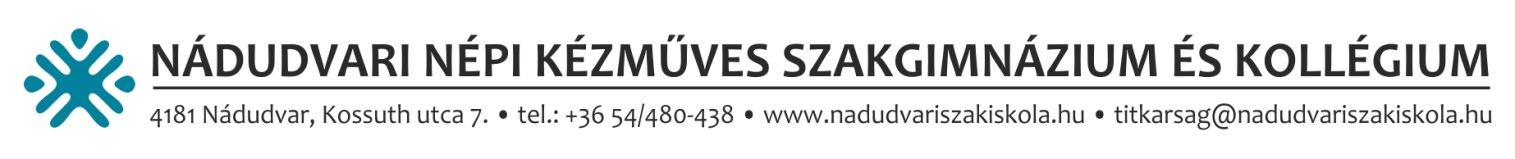 2023/2024-es tanév………………………………., 2023…………….hó ……..nap____________________________			    a tanuló aláírása					Az iskola tölti ki:KépzésSzakgimnáziumSzakgimnáziumMunkarendEstiEstiNév/Születési névSzületési hely, év, hó, napTAJ-számaAdóazonosító jelOktatási azonosító számAnya leánykori neveÁllandó lakcím irányítószámmalMegyeÉrtesítési cím irányítószámmal Telefonszámszülő: diák:E-mail címszülő:diák:Választott szakma, képzés formája:(2 év: befejezett 10 osztály, érettségi)  Népi Kézműves – Faműves           2 évNépi Kézműves – Nemezkészítő      2 évNépi Kézműves – Fazekas2 évNépi Kézműves – Takács     2 évNépi Kézműves – Népi bőrműves 2 évLegmagasabb iskolai végzettség8 osztály/ 10 osztály / szakmunkás / érettségi / OKJ szakképzés / felsőfokú végzettség/Elsőszakmás / Másodszakmás / További szakmás8 osztály/ 10 osztály / szakmunkás / érettségi / OKJ szakképzés / felsőfokú végzettség/Elsőszakmás / Másodszakmás / További szakmásIgényel-e kollégiumot?igen / nemigen / nemIgényel-e iskolai étkezést?igen / nemigen / nemRészesül-e rendszeres gyermekvédelmi támogatásban?igen / nemigen / nemHátrányos helyzetű (HH)?
Halmozottan hátrányos helyzetű (HHH) ?igen / nemigen / nemigen / nemigen / nemEgyéb megjegyzés(sajátos nevelésű, tanulási zavar, felmentés, egészségügyi probléma)Bizonyítvány Határozat HH / HHH-rólSzakmai alkalmassági törzslapOltási igazolásSzakvélemény SNI / BTM esetén